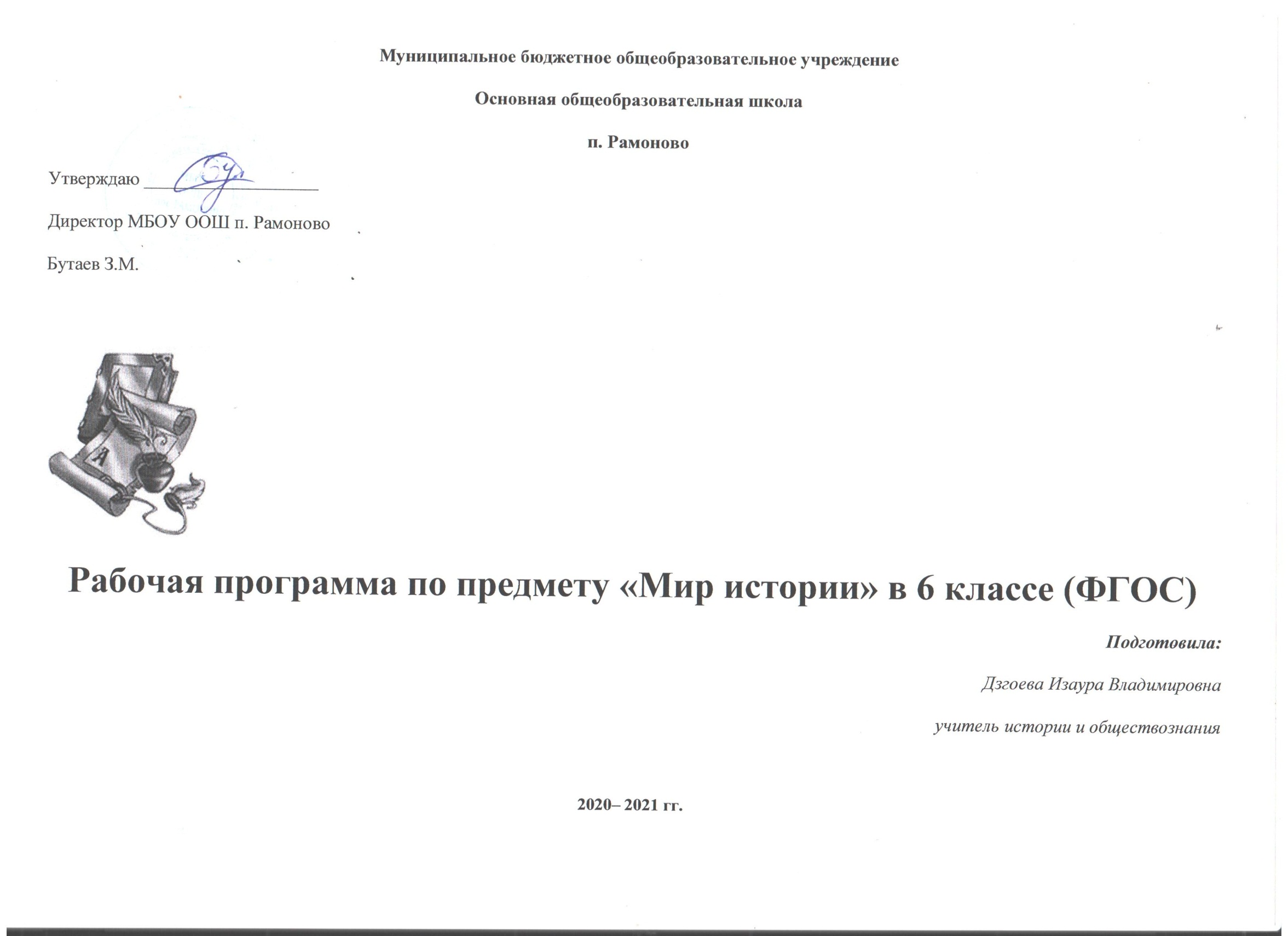 СОДЕРЖАНИЕ:Пояснительная записка.Общая характеристика учебного предмета.Описание места учебного предмета в учебном плане.Планируемые результаты освоения  учебного предмета.Содержание учебного предмета.Критерии и нормы оценки достижения планируемых результатов освоения программы учебного предмета.Календарно - тематическое планирование.8) Учебно-методическое и материально-техническое обеспечение образовательного процесса.1.Пояснительная запискаРабочая программа составлена на основе федерального государственного образовательного стандарта образования обучающихся с умственной отсталостью (интеллектуальными нарушениями); примерной адаптированной общеобразовательной  программы обучающихся с умственной отсталостью;  авторской программы О.И.Бородина, В.М. Мозговой  «История» сборника Программ специальных (коррекционных) общеобразовательных учреждений VIII вида для 5-9 классов   № 1. - Москва, Гуманитарный издательский центр ВЛАДОС, 2014 год, авторской программы И.М. Бгажноковой, Л.В.Смирновой «История» сборника Программ  специальных (коррекционных) образовательных учреждений VIII вида для 5-9 классов,- Москва, «Просвещение», 2005год.Пропедевтический курс «Мир истории» предназначен для обучающихся 6 класса, изучающих историю первый год.В основу разработки пропедевтического курса «Мир истории» (пропедевтика) положено научное исследование Л.В. Смирновой, которая выявила, что представления об окружающем мире и сведения исторического содержания (до начала обучения) у учащихся 6 класса носят разобщенный, фрагментарный характер. Дети не могут точно назвать страну, край, область, в которой живут, смешивают понятия столица, главный город края, области, не представляют состав числа во временных границах века, не умеют объяснить, кто такие предки, потомки, что такое кочевой или оседлый образ жизни, настоящее, прошлое и многие другие понятия.  Цель программы: подготовить обучающихся к усвоению курса «История Отечества» в VII – XI классах.Для достижения поставленной цели решаются следующие задачи:― формирование первоначальных представлений об особенностях жизни, быта, труда человека  на различных исторических этапах его развития;― формирование первоначальных исторических представлений о «историческом времени» и «историческом пространстве»;― формирование исторических понятий: «век», «эпоха», «община» и некоторых других;формирование умений работать с «лентой времени»;формирование умения анализировать и сопоставлять исторические факты; делать простейшие выводы и обобщения;воспитание интереса к изучению истории.2. Общая характеристика учебного предмета История в школе для детей с нарушением интеллекта рассматривается как учебный предмет, в который заложено изучение исторического материала, овладение ЗУНами, коррекционное воздействие изучаемого материала на личность ребенка, формирование личностных качеств гражданина, подготовка подростка с нарушением интеллекта к жизни, социально-трудовая и правовая адаптация в обществе.Программа учитывает особенности познавательной деятельности детей с ограниченными возможностями здоровья; направлена на всестороннее развитие личности воспитанников, способствует их умственному развитию, обеспечивает гражданское, эстетическое, нравственное воспитание. Содержание обучения имеет практическую направленность.В программе основным принципом является принцип коррекционной направленности в обучении, принцип воспитывающей и развивающей направленности обучения, принцип научности и доступности обучения, принцип систематичности и последовательности в обучении, принцип наглядности в обучении, принцип индивидуального и дифференцированного подхода в обучении и т.д.При проведении уроков используются методы:Словесные - рассказ, объяснение, беседа, работа с учебником и книгой, ;Наглядные - наблюдение, демонстрация, ;Практические – упражнения, работа с исторической картой, картиной, схемами.Проблемный;Частично-поисковый;Исследовательский;Типы уроков:Урок сообщения новых знаний (урок первоначального изучения материала);Урок обобщения и систематизации знаний (повторительно-обобщающий урок);Урок проверки и оценки знаний, умений и навыков (контрольно-проверочный урок);Комбинированный урок.При проведении урока применяются ТСО: фрагменты кино, мультфильмов, мультимедиа, музыкальные фрагменты.Для контроля ЗУНов воспитанников применяются тестовые, самостоятельные работы.Знания и умения учащихся оцениваются за учебную четверть и за год. При выставлении итоговой оценки учитывается как уровень знаний учащихся. Основанием для выставления итоговой оценки служат: результаты наблюдений учителя за повседневной работой ученика, устного опроса, тестовых и самостоятельных работ. На изучение регионального компонента отводится не менее 10% учебного времени.С целью сохранения и укрепления здоровья учащихся применяются элементы здоровьесберегающей технологии В.Ф. Базарного: физкультминутки, динамическая смена поз, упражнения по коррекции и охране здоровья.3.  Описание места учебного предмета в учебном планеПредмет «Мир истории» относится к образовательной области «История России» и рассчитан  на 1 год обучения.Программа предусматривает следующее количество часов в год:6 класс – 2 часа – 34 учебных недели – всего 68 часов.4.Планируемые  результаты освоения учебного предмета  Личностные результатыосознание себя как гражданина России; формирование чувства гордости за свою Родину; воспитание уважительного отношения к иному мнению, истории и культуре других народов; овладение начальными навыками адаптации в динамично изменяющемся и развивающемся мире; овладение социально-бытовыми навыками, используемыми в повседневной жизни; владение навыками коммуникации и принятыми нормами социального взаимодействия; способность к осмыслению социального окружения, своего места в нем, принятие соответствующих возрасту ценностей и социальных ролей; принятие и освоение социальной роли обучающегося, проявление социально значимых мотивов учебной деятельности; воспитание эстетических потребностей, ценностей и чувств; развитие навыков сотрудничества с взрослыми и сверстниками в разных социальных ситуациях.            Минимальный уровень: понимание доступных исторических фактов; использование некоторых усвоенных понятий в активной речи; последовательные ответы на вопросы, выбор правильного ответа из ряда предложенных вариантов; использование помощи учителя при выполнении учебных задач, самостоятельное исправление ошибок; усвоение элементов контроля учебной деятельности (с помощью памяток, инструкций, опорных схем); адекватное реагирование на оценку учебных действий. Достаточный уровень: знание изученных понятий и наличие представлений по всем разделам программы;использование усвоенных исторических понятий в самостоятельных высказываниях; участие в беседах по основным темам программы; высказывание собственных суждений и личностное отношение к изученным фактам;понимание содержания учебных заданий, их выполнение самостоятельно или с помощью учителя; владение элементами самоконтроля при выполнении заданий; владение элементами оценки и самооценки; проявление интереса к изучению истории.Базовые учебные действия:Регулятивные УД:Определять и  формулировать цель   деятельности на  уроке  с помощью учителя.Проговаривать  последовательность действий на уроке.Учиться высказывать своё  предположение (версию) на  основе работы с текстом учебника.Учиться работать по предложенному учителем плану.Адекватно использовать ритуалы школьного поведения (поднимать руку, вставать и выходить из-за парты и т. д.).Работать с учебными принадлежностями и организовывать рабочее место.Корректировать выполнение задания в соответствии с планом под руководством учителя.Познавательные УД:Планировать свою работу по изучению незнакомого материала.  Отбирать необходимые  источники информации среди предложенных учителем словарей, энциклопедий, справочников, электронные диски. Сопоставлять  и отбирать информацию, полученную из  различных источников (словари, энциклопедии, справочники, электронные диски, сеть Интернет).Ориентироваться в учебнике, на листе бумаги и у доски под руководством учителя.Делать выводы в результате совместной работы класса и учителя.Преобразовывать информацию из  одной  формы в другую.Использовать знаково-символические средства с помощью учителя.Коммуникативные УД:Вступать в контакт и работать в коллективе (учитель – ученик, ученик – ученик, ученик – класс, учитель- класс).Обращаться за помощью и принимать помощь.Слушать и понимать речь  других; инструкцию к учебному заданию в разных видах деятельности.Уметь слушать и отвечать на простые вопросы учителя.Участвовать в диалоге на уроке в жизненных ситуациях, учиться работать в  паре,  группе; выполнять различные роли (лидера, исполнителя).Оформлять свои мысли в устной речи.Соблюдать простейшие нормы речевого этикета, договариваться с одноклассниками совместно с учителем о правилах поведения и общения и следовать им.5. Содержание учебного предмета 6. Критерии и нормы оценки достижения планируемых результатов освоения программы учебного предметаОценка личностных результатов предполагает  оценку продвижения ребенка в овладении социальными (жизненными) компетенциями. Оценка предметных результатов проводится  с помощью диагностических работ (промежуточных и итоговых), направленных на определение уровня освоения темы учащимися.  Критериями оценивания являются: соответствие достигнутых предметных, личностных результатов обучающихся требованиям к результатам освоения адаптированной общеобразовательной программы; динамика результатов предметной обученности, формирования базовых учебных действий.Устный ответ:Письменная работа:Время выполнения контрольных работ в 5-10 классах 35-40 минут. За указанное время учащиеся должны не только выполнить работу, но и успеть её проверить.Оценка не снижается за грамматические ошибки, допущенные в работе. Исключение – написание тех слов и словосочетаний, которые широко используются на уроках истории. 7 . Календарно тематический план. 6 класс         8. Учебно-методический комплексСписок  учебно-методической литературы:Программа специальных (коррекционных) образовательных учреждений VIII вида. Сборник 1 5 – 9 классы под редакцией А.К. Аксеновой, И.М. Бгажноковой. -  Москва,  «Просвещение», 2005 год.Учебники:И. М Бгажнокова, Л. В. Смирнова Учебник для 6 класса,- Москва «Просвещение»,2014 год.Литература для учителя:Учебно – методическое пособие под редакцией Б.П.Пузанова, О.И.Бородиной, «Уроки истории в 7классе специальной (коррекционной)общеобразовательной школы VIII вида», М.: Гуманитар. изд. центр ВЛАДОС, 2004г.Дидактический материал:Таблицы, схемы; Словарные слова. Карточки с индивидуальными заданиями;Тестовые задания; Репродукции исторических событий, портретыКонтурные карты.КлассОбучающиеся должны уметь:Обучающиеся должны знать:6 классобъяснять какие родственники называются близкими, а какие дальними; называть свой адрес (округ, область, район, поселок);ориентироваться в понятиях сегодня, завтра, вчера; ориентироваться в частях века: начало, середина, конец;по иллюстрациям описывать внешний вид человека умелого, человека прямоходящего, древнейшего человека;описывать основные занятия древних людей; объяснять причины зарождения религиозных верований.что такое даты жизни; основные занятия жителей округа; название страны, в которой живем;государственные символы своей страны (флаг, герб, гимн); название планеты, на которой живем;какое время называется прошлым, настоящим, будущим;какое время называется историческим; чем питался древний человек.Наименование разделов и тем учебного предмета Количество часов на изучение разделаСодержание тем учебного предмета Практическая часть Реализация РКВведениеВведениеВведениеВведениеВведениеПредставление о себе и окружающем мире7 часовТвое имя, отчество, фамилия. История имени. Возникновение и значение имен. Отчество в имени человека. Происхождение фамилий. Семья: близкие и дальние родственники. Поколения, предки, потомки, родословная. Даты жизни. Понятие о биографии. Твоя биография.Дом, в котором ты живешь. Место нахождения твоего дома (регион, город, поселок, село), кто и когда его построил. Твои соседи.Пословицы и поговорки о доме, семье, соседях.История улицы. Названия улиц, их происхождение. Улица твоего дома, твоей школы.  Местность, где мы живем (город, село). Происхождение названия местности. Край (область, республика), в котором мы живем; главный город края, национальный состав, основные занятия жителей края, города.Россия ― страна, в которой мы живем: ее столица, население, национальный состав. Республики в составе Российской Федерации. Государственные символы РФ.  Руководитель страны (президент РФ). Большая и малая родина.Другие страны мира (обзорно, с примерами). Планета, на которой мы живем. РК. Составление собственной родословной и автобиографииРК. Рисунок «Мой дом». Составление рассказа «Мои соседи»РК. Рисунок «Моя улица»РК. Составление рассказа « Мой край»Представления о времени в истории4 часаПредставление о времени как о прошлом, настоящем и будущем. Понятия: вчера, сегодня, завтра. Меры времени. Измерение времени. Календарь (происхождение, виды).Представление об историческом времени: век, (столетие), тысячелетие, историческая эпоха (общее представление). «Лента времени». Краткие исторические сведения о названии месяцев (римский календарь, русский земледельческий календарь).  Части века: начало века, середина века, конец века, граница двух веков (конец одного века и начало другого); текущий век, тысячелетие. Основные события ХХ века (обзорно, с примерами). Новое тысячелетие (XXI век).2- самостоятельныеРК. Распределение основных событий из жизни на «ленте времени»Начальные представления об истории 5 часовИстория  наука о прошлом (о жизни и деятельности людей в прошлом). Значение исторических знаний для людей. Историческая память России. 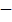 Науки, помогающие добывать исторические сведения: археология, этнография, геральдика, нумизматика и др. (элементарные представления на конкретных примерах).Источники исторических знаний: вещественные (предметы быта; памятники зодчества, строительства и архитектуры; живопись и т.д.), устные (фольклор), письменные (летописи, старинные книги, надписи и рисунки и т.д.). Архивы и музеи (виды музеев). Библиотеки.Историческое пространство. Историческая карта.1- тестРК. Музеи города МагнитогорскаИстория Древнего мира 11 часовВерсии о появлении человека на Земле (научные, религиозные). Отличие человека от животного.Время появления первобытных людей, их внешний вид, среда обитания, отличие от современных людей.Стадный образ жизни древних людей. Занятия. Древние орудия труда. Каменный века.Постепенные изменения во внешнем облике. Зарождение речи. Совершенствование орудий труда и занятий. Защита от опасностей. Образ жизни и виды деятельности. Причины зарождения религиозных верований. Язычество.Изменение климата Земли, наступление ледников. Смена образа жизни древних людей из-за климатических условий: борьба за выживание. Способы охоты на диких животных. Приручение диких животных. Пища и одежда древнего человека.Конец ледникового периода и расселение людей по миру. Влияние различных климатических условий на изменения во внешнем облике людей. Развитие земледелия, скотоводства. Появление новых орудий труда. Начало бронзового века. Оседлый образ жизни. Коллективы древних людей: семья, община, род, племя.Возникновение имущественного и социального неравенства, выделение знати. Зарождение обмена, появление денег. Первые города Создание человеком искусственной среды обитания. Возникновение древнейших цивилизаций.тестРК. История появления города МагнитогорскаИстория вещей и дел человека (от древности до наших дней)История вещей и дел человека (от древности до наших дней)История вещей и дел человека (от древности до наших дней)История вещей и дел человека (от древности до наших дней)История вещей и дел человека (от древности до наших дней)История освоения человеком огня, энергии5 часовИсточники огня в природе. Способы добычи огня древним человеком. Очаг. Причины сохранения огня древним человеком, культ огня. Использование огня для жизни: тепло, пища, защита от диких животных.Использование огня в производстве: изготовление посуды, орудий труда, выплавка металлов, приготовление пищи и др.Огонь в военном деле. Изобретение пороха. Последствия этого изобретения в истории войн.Огонь и энергия. Виды энергии: электрическая, тепловая, атомная (общие представления). Изобретение электричества как новый этап в жизни людей. Современные способы получения большого количества энергии. Экологические последствия при получении тепловой энергии от сжигания полезных ископаемых (угля, торфа, газа), лесов. Роль энергетических ресурсов Земли для жизни человечества.РК. Использование огня на ММК.РК. Способы получения энергии на ММК и для населения.История использования человеком воды4 часаВода в природе. Значение воды в жизни человека. Охрана водных угодий.Причины поселения древнего человека на берегах рек, озер, морей. Рыболовство. Передвижение человека по воде. Судоходство, история мореплавания, открытие новых земель (общие  представления).Вода и земледелие. Поливное земледелие, причины его возникновения. Роль поливного земледелия, в истории человечества.Использование человеком воды для получения энергии: водяное колесо, гидроэлектростанция. Использование воды при добыче полезных ископаемых.Профессии людей, связанные с освоением энергии и водных ресурсов.РК Использование воды на ММК.История жилища человека3часаПонятие о жилище. История появления жилища человека. Первые жилища: пещеры, шалаш, земляные укрытия. Сборно-разборные жилища. Материалы, используемые для строительства жилья у разных народов (чумы, яранги, вигвамы, юрты и др.). История совершенствования жилища. Влияние климата и национальных традиций на строительство жилья и других зданий. Архитектурные памятники в строительстве, их значение для изучения истории.РК. Строительство первых жилищ на Южном Урале.История появления мебели3часаНазначение и виды мебели, материалы для ее изготовления.История появления первой мебели. Влияние исторических и национальных традиций на изготовление мебели. Изготовление мебели как искусство. Современная мебель. Профессии людей, связанные с изготовлением  мебели.РК. Магнитогорская мебельная фабрика.История питания человека5часовПитание как главное условие жизни любого живого организма. Уточнение представлений о пище человека в разные периоды развития общества.Добывание пищи древним человеком как борьба за его выживание. Способы  добывания: собирательство, бортничество, рыболовство, охота, земледелие, скотоводство. Приручение человеком животных. Значение домашних животных в жизни человека.История хлеба и хлебопечения. Способы хранения и накопления продуктов питания. Влияние природных условий на традиции приготовления пищи у разных народов. Употребление пищи как необходимое условие сохранения здоровья и жизни человека.РК. Земледелие и скотоводство Южного Урала.РК. Магнитогорские хлебозаводы и пекарни.РК. Птицефабрики и свинокомплексы Южного Урала.РК. Блюда народов Южного Урала.История появления посуды5 часовПосуда, ее назначение. Материалы для изготовления посуды. История появления посуды. Глиняная посуда. Гончарное ремесло, изобретение гончарного круга, его значение для развития производства глиняной посуды. Народные традиции в изготовлении глиняной посуды.Деревянная посуда. История появления и использования деревянной посуды, ее виды. Преимущества деревянной по суды для хранения продуктов, народные традиции ее изготовления.Посуда из других материалов. Изготовление посуды как искусство.Профессии людей, связанные с изготовлением посуды. 1-тест.РК. Южноуральский фарфоровый завод.История появления одежды и обуви5 часовУточнение представлений об одежде и обуви, их функциях. Материалы для изготовления одежды и обуви. Различия в мужской и женской одежде. Одежда как потребность защиты человеческого организма от неблагоприятных условий среды. Виды одежды древнего человека. Способы изготовления, материалы, инструменты. Совершенствование видов одежды в ходе развития земледелия и скотоводства, совершенствование инструментов для изготовления одежды. Влияние природных и климатических условий на изготовление одежды. Народные традиции изготовления одежды. Изготовление одежды как искусство. Изменения в одежде и обуви в разные времена у разных народов. Образцы народной одежды (на примере региона).История появления обуви. Влияние климатических условий на возникновение разных видов обуви. Обувь в разные исторические времена: лапти, сапоги, туфли, сандалии и др.Профессии людей, связанные с изготовлением одежды и обуви.  РК. Одежда и обувь народов Южного Урала.РК Обувная фабрика «Фома»История человеческого общества 11 часовПредставления древних людей об окружающем мире. Освоение человеком морей и океанов, открытие новых земель, изменение представлений о мире.Истоки возникновения мировых религий: иудаизм, христианство, буддизм, ислам. Значение религии для духовной жизни человечества.Зарождение науки, важнейшие человеческие изобретения.Направления в науке: астрономия, математика, география и др. Изменение среды и общества в ходе развития науки.Значение устного творчества для истории: сказания, легенды, песни, пословицы, поговорки. История возникновения письма. Виды письма: предметное письмо, клинопись, иероглифическое письмо. Латинский и славянский алфавит. История книги и книгопечатания. Культура и человек как носитель культуры. Искусство как особая сфера человеческой деятельности.Виды и направления искусства.Условия для возникновения государства. Аппарат власти. Право, суд, армия. Гражданин. Виды государств: монархия, диктатура, демократическая республика. Политика государства, гражданские свободы, государственные законы.Экономика как показатель развития общества и государства. История денег, торговли. Государства богатые и бедные.Войны. Причины возникновения войн. Исторические уроки войн.тестРК. Церкви и храмы Магнитогорска.РК. Культурные центры города Магнитогорска.Оценка «5»Оценка «4»Оценка «3»Оценка «2»- обнаруживает понимание материала;-самостоятельно формулирует ответы;-допускает единичные ошибки и сам исправляет-обнаруживает понимание материала;-самостоятельно формулирует ответы;-допускает ошибки в подтверждении ответов примерами и исправляет их с помощью учителя (1-2 ошибки);-допускает ошибки в речи (1-2 ошибки);-обнаруживает знание и понимание основных положений темы;-излагает материал недостаточно полно и последовательно;-допускает ряд ошибок в речи;-затрудняется самостоятельно подтвердить пример;-нуждается в постоянной помощи учителя;-обнаруживает незнание большей или наиболее существенной части изученного материала;-допускает ошибки в формулировке ответа, искажает его смысл;-делает грубые ошибки;-не использует помощь учителя;При оценке комбинированных работПри оценке комбинированных работПри оценке комбинированных работПри оценке комбинированных работПри оценке комбинированных работОценка «5»Оценка «4»Оценка «3»Оценка «2»Оценка «1»Если вся работа выполнена без ошибок;Если в работе имеются 2-3 негрубые ошибки;Правильно выполнена большая часть заданий;Выполнено  менее половины других заданий;Если ученик не приступал к заданию, не выполнил правильно ни одного задания;№Название темы урокаК/чДатаОсновные понятияОсновные виды деятельности обучающихсяКоррекционная работа1 четверть- 16 часов1 четверть- 16 часов1 четверть- 16 часов1 четверть- 16 часов1 четверть- 16 часов1 четверть- 16 часов1 четверть- 16 часовВведение.  Введение.  Введение.  Введение.  Введение.  Введение.  Введение.  Представление о себе и окружающем мире - 7 часовПланируемые результаты:  знать  элементарные представления о своей «большой» и  «малой» Родине, ее людях, о ближайшем окружении и о себе.Представление о себе и окружающем мире - 7 часовПланируемые результаты:  знать  элементарные представления о своей «большой» и  «малой» Родине, ее людях, о ближайшем окружении и о себе.Представление о себе и окружающем мире - 7 часовПланируемые результаты:  знать  элементарные представления о своей «большой» и  «малой» Родине, ее людях, о ближайшем окружении и о себе.Представление о себе и окружающем мире - 7 часовПланируемые результаты:  знать  элементарные представления о своей «большой» и  «малой» Родине, ее людях, о ближайшем окружении и о себе.Представление о себе и окружающем мире - 7 часовПланируемые результаты:  знать  элементарные представления о своей «большой» и  «малой» Родине, ее людях, о ближайшем окружении и о себе.Представление о себе и окружающем мире - 7 часовПланируемые результаты:  знать  элементарные представления о своей «большой» и  «малой» Родине, ее людях, о ближайшем окружении и о себе.Представление о себе и окружающем мире - 7 часовПланируемые результаты:  знать  элементарные представления о своей «большой» и  «малой» Родине, ее людях, о ближайшем окружении и о себе.1Твое имя, отчество, фамилия. История возникновения и значение.1чимя фамилияотчествоРабота с дополнительными источникамиРазвивать познавательные способности2Семья: близкие, и дальние родственники. Понятие о биографии. РК.1чпоколения, предки, потомки родословнаябиографияРабота в тетради (составление родословной, автобиографии), работа в альбоме (рисование рисунка «Моя семья»)Коррекция мыслительной деятельность через умение устанавливать родственные связи3Дом, в котором ты живешь. Твои соседи. РК.1чрегион, поселок, город, соседиРабота в тетради (составление рассказа «Мой дом»), работа в альбоме (рисование рисунка «Мой дом»)Коррекция монологической речи через составление рассказа и пространственной ориентации через рисунок4История улицы. Название улиц, их происхождение. РК.1чулицаРабота в тетради (изображение улиц «Моя улица»)Коррекция мыслительной деятельности,  монологической речи. Коррекция личностных качеств.5Местность, где мы живем. РК1чгород, крайСоставление описания  своего края по плану.Коррекция монологической речи6Россия – страна, в которой мы живем.1чстолица, население, республика, символы, президентРабота в тетради, картой, работа с символами, цветами картыКоррекция мыслительной деятельности и личностных качеств7Другие  страны мира. Планета, на которой мы живем.1чстраны мирапланетаРабота в тетрадиКоррекция мыслительной деятельности через оформление выводов.Представления о времени в истории- 4 часаПредставления о времени в истории- 4 часаПредставления о времени в истории- 4 часаПредставления о времени в истории- 4 часаПредставления о времени в истории- 4 часаПредставления о времени в истории- 4 часаПредставления о времени в истории- 4 часа8Представление о времени как о прошлом, настоящем и будущем.Самостоятельная работа.1чвчера, сегодня, завтраСоставление схем сменяемости времен года. Коррекция временных представлений.  Формирование умения работать самостоятельно.9Календарь. Происхождение и виды.1чкалендарь  - римский, земледельческийСоставление  календаря.Коррекция временных представлений.  Формирование умения работать самостоятельно.10Представление об историческом времени.  «Лента времени». РК.Самостоятельная работа.1чВек, тысячелетие, историческая эпохаРаспределение исторических событий на «ленте  времени». Коррекция временных представлений.  Формирование умения работать самостоятельно.11Части века. Основные  события  XX  века. Новое тысячелетие (XXI век).1чначало, середина, конец века, новое тысячелетиеОпределять части века.Коррекция временных представлений.Начальные представления об истории-5часовНачальные представления об истории-5часовНачальные представления об истории-5часовНачальные представления об истории-5часовНачальные представления об истории-5часовНачальные представления об истории-5часовНачальные представления об истории-5часов12История – наука о прошлом. Значение исторических знаний.1чистория, исторические событияРабота в тетради, игра «Путешествие в страну Историю»Коррекция мыслительной деятельности через оформление выводов.13Науки, помогающие добывать исторические сведения.1чархеология, этнография, геральдика, нумизматикаРабота в тетради, составление схемы «Науки помогающие истории»Коррекция мыслительной деятельности через оформление выводов.14Источники исторических знаний. РК.1чвещественные устные письменные памятники, архив, музей, библиотекаРабота в тетради (составление таблицы «Исторические па- мятники»), ознакомление с историческими памятниками (иллюстрациями),Коррекция мыслительной деятельности через анализ, сравнение, оформление выводов.15Историческое пространство.1чкарта, историческое пространствоРабота в тетради, сравнение географической карты и исторической Коррекция  пространственной ориентации через работу с картой. Коррекция мыслительной деятельности через анализ, сравнение, оформление выводов.16Повторительно - обобщающий урок по теме «История наука о прошлом». Тест.1чИзученный словарьРабота в тетради, карточками заданиями, тестовыми заданиями, с «Лентой времени»Развитие умения применять, полученные знания в практической деятельности через самостоятельное выполнение заданий.2 четверть2 четверть2 четверть2 четверть2 четверть2 четверть2 четвертьИстория Древнего мира- 11 часовПланируемые результаты:  знать  историю: появления человека на Земле, изменения его образа жизни из – за климатических условий, развития  земледелия, скотоводства, совершенствования орудий труда, появления денег, возникновения древнейшей цивилизацииИстория Древнего мира- 11 часовПланируемые результаты:  знать  историю: появления человека на Земле, изменения его образа жизни из – за климатических условий, развития  земледелия, скотоводства, совершенствования орудий труда, появления денег, возникновения древнейшей цивилизацииИстория Древнего мира- 11 часовПланируемые результаты:  знать  историю: появления человека на Земле, изменения его образа жизни из – за климатических условий, развития  земледелия, скотоводства, совершенствования орудий труда, появления денег, возникновения древнейшей цивилизацииИстория Древнего мира- 11 часовПланируемые результаты:  знать  историю: появления человека на Земле, изменения его образа жизни из – за климатических условий, развития  земледелия, скотоводства, совершенствования орудий труда, появления денег, возникновения древнейшей цивилизацииИстория Древнего мира- 11 часовПланируемые результаты:  знать  историю: появления человека на Земле, изменения его образа жизни из – за климатических условий, развития  земледелия, скотоводства, совершенствования орудий труда, появления денег, возникновения древнейшей цивилизацииИстория Древнего мира- 11 часовПланируемые результаты:  знать  историю: появления человека на Земле, изменения его образа жизни из – за климатических условий, развития  земледелия, скотоводства, совершенствования орудий труда, появления денег, возникновения древнейшей цивилизацииИстория Древнего мира- 11 часовПланируемые результаты:  знать  историю: появления человека на Земле, изменения его образа жизни из – за климатических условий, развития  земледелия, скотоводства, совершенствования орудий труда, появления денег, возникновения древнейшей цивилизации17Появление человека на Земле. Их внешний вид, среда обитания. 1чэволюцияРабота в группах: чтение статей, выделение главного, сравнение.Коррекция мыслительных операций через сравнение, анализ, оформление выводов.18Каменный век. Образ жизни людей, занятия, орудия труда.1чкаменный векстадный образ жизниСоставление рассказа по иллюстрациям «Жизнь людей в каменном  веке»Коррекция монологической речи через составление рассуждения.19Причины зарождения речи и его последствия.1чречьСоставление схемыКоррекция мыслительной деятельности  через установление причинно-следственных связей, оформление выводов.20Причины  зарождения религиозных верований. Язычество.1чрелигиозные верования язычествоЧтение статьи, выделение главного. Составление рассказа «Верования древних людей»  Коррекция мыслительной деятельности  через установление причинно-следственных связей, оформление выводов.21Смена образа жизни древних людей с началом наступления ледников.1чледниковый периодСоставление рассказа по плану «Начало ледникового периода» Коррекция мыслительной деятельности  через установление причинно-следственных связей.22Конец ледникового периода. Развитие скотоводства, земледелия.1чскотоводствоземледелиеСоставление рассказа по плану «Конец ледникового периода»Коррекция мыслительной деятельности  через установление причинно-следственных связей.23Начало бронзового века. Коллективы древних людей.1чбронзовый вексемья, община,  род, племяСоставление схемы «Коллективы древних людей»Коррекция мыслительной деятельности через сравнение, оценочную характеристику, оформление выводов.24Возникновение имущественного и социального неравенства, выделение знати.1чнеравенствоЗнатьбеднякСоставление сравнительных характеристик.Коррекция мыслительной деятельности  через установление причинно-следственных связей.25Зарождение обмена, появление денег.1чобмен деньгиРабота со статьейКоррекция пространственной ориентации через работу с текстом и рабочей тетрадью.26Первые города. Возникновение древнейшей цивилизации. РК.1чцивилизацияРабота с иллюстрациямиКоррекция мыслительной деятельности  через установление причинно-следственных связей.27Повторительно - обобщающий урок по теме «История Древнего мира». Тест.1чИзученный словарьРабота в тетради, карточками заданиями, тестовыми заданиямиРазвитие умения применять, полученные знания в практической деятельности через самостоятельное выполнение заданий.История вещей и дел человека (от древности до наших дней)Планируемые результаты: знать историю освоения огня,  использования воды в земледелии, для получения энергии, виды жилищ древнего человека, основные архитектурные памятники, назначение и виды мебели, способы добычи пищи и способы ее хранения, виды и назначение посуды, виды одежды и обуви древнего человека, профессии людей.История вещей и дел человека (от древности до наших дней)Планируемые результаты: знать историю освоения огня,  использования воды в земледелии, для получения энергии, виды жилищ древнего человека, основные архитектурные памятники, назначение и виды мебели, способы добычи пищи и способы ее хранения, виды и назначение посуды, виды одежды и обуви древнего человека, профессии людей.История вещей и дел человека (от древности до наших дней)Планируемые результаты: знать историю освоения огня,  использования воды в земледелии, для получения энергии, виды жилищ древнего человека, основные архитектурные памятники, назначение и виды мебели, способы добычи пищи и способы ее хранения, виды и назначение посуды, виды одежды и обуви древнего человека, профессии людей.История вещей и дел человека (от древности до наших дней)Планируемые результаты: знать историю освоения огня,  использования воды в земледелии, для получения энергии, виды жилищ древнего человека, основные архитектурные памятники, назначение и виды мебели, способы добычи пищи и способы ее хранения, виды и назначение посуды, виды одежды и обуви древнего человека, профессии людей.История вещей и дел человека (от древности до наших дней)Планируемые результаты: знать историю освоения огня,  использования воды в земледелии, для получения энергии, виды жилищ древнего человека, основные архитектурные памятники, назначение и виды мебели, способы добычи пищи и способы ее хранения, виды и назначение посуды, виды одежды и обуви древнего человека, профессии людей.История вещей и дел человека (от древности до наших дней)Планируемые результаты: знать историю освоения огня,  использования воды в земледелии, для получения энергии, виды жилищ древнего человека, основные архитектурные памятники, назначение и виды мебели, способы добычи пищи и способы ее хранения, виды и назначение посуды, виды одежды и обуви древнего человека, профессии людей.История вещей и дел человека (от древности до наших дней)Планируемые результаты: знать историю освоения огня,  использования воды в земледелии, для получения энергии, виды жилищ древнего человека, основные архитектурные памятники, назначение и виды мебели, способы добычи пищи и способы ее хранения, виды и назначение посуды, виды одежды и обуви древнего человека, профессии людей.История освоения человеком огня, энергии – 5 часовИстория освоения человеком огня, энергии – 5 часовИстория освоения человеком огня, энергии – 5 часовИстория освоения человеком огня, энергии – 5 часовИстория освоения человеком огня, энергии – 5 часовИстория освоения человеком огня, энергии – 5 часовИстория освоения человеком огня, энергии – 5 часов28Источники огня в природе. Способы добычи. Использования для жизни. 1чочагкультСоставление рассказа по иллюстрациям.Коррекция мыслительной деятельности через оформление выводов,29Использование огня в производстве. РК.1чвыплавкагончарРабота в тетрадях.Коррекция мыслительной деятельности через сравнение, оценочную характеристику, оформление выводов30Огонь в военном деле. Изобретение пороха.1чпорохСоставление рассказа по плану.Коррекция памяти и внимания через работу над планом. высказывание оценки событий, оформление выводов.31Огонь и энергия. Виды энергии и способы получения. РК.1чэнергияатомная электрическаятепловаяСоставление схемы «Способы получения энергии».Коррекция памяти и внимания через работу над планом через работу со схемой.32Роль энергетических ресурсов Земли для жизни человечества.1чресурсыРабота в тетрадяхКоррекция мыслительной деятельности через высказывание оценки событий, оформление выводов.3 четверть – 20 часов.3 четверть – 20 часов.3 четверть – 20 часов.3 четверть – 20 часов.3 четверть – 20 часов.3 четверть – 20 часов.3 четверть – 20 часов.История использования человеком воды- 4 часаИстория использования человеком воды- 4 часаИстория использования человеком воды- 4 часаИстория использования человеком воды- 4 часаИстория использования человеком воды- 4 часаИстория использования человеком воды- 4 часаИстория использования человеком воды- 4 часа33Вода в природе. Значение воды в жизни человека. РК1чводаРабота в тетради, иллюстрациями, презентациейКоррекция мыслительной деятельности  через установление причинно-следственных связей.34Вода и земледелие.1чземледелиеРабота в тетради, иллюстрациями, презентациейКоррекция мыслительной деятельности через оформление выводов.35Использование человеком воды для получения энергии и добычи полезных  ископаемых. РК.1чдобычаСоставление рассказа «Использование человеком воды»Коррекция мыслительной деятельности через оформление выводов.36Профессии людей, связанные с освоением энергии и водных ресурсов.1чСоставление таблицыКоррекция мыслительной деятельности через анализ, сравнение, оформление выводов.История жилища человека – 3часаИстория жилища человека – 3часаИстория жилища человека – 3часаИстория жилища человека – 3часаИстория жилища человека – 3часаИстория жилища человека – 3часаИстория жилища человека – 3часа37Первые жилища. Материалы, используемые для строительства. РК.1чПещеры, шалаш, чум, яранга, вигвам, юртаСоставление таблицы «Жилье древних людей» и рассказа по ней.Коррекция мыслительной деятельности через анализ, сравнение, оформление выводов.38История совершенствования жилища.1чИзба, мазанка, землянка, хоромыРабота  в  тетради, иллюстрацииКоррекция мыслительной деятельности через оформление выводов.39Архитектурные памятники.1чархитектураРабота  в  тетради, презентация.Коррекция зрительного восприятия и монологической речи.История появления мебели-3 часаИстория появления мебели-3 часаИстория появления мебели-3 часаИстория появления мебели-3 часаИстория появления мебели-3 часаИстория появления мебели-3 часаИстория появления мебели-3 часа40Назначение и виды мебели, материалы для ее изготовления.1чмебельРабота в тетради, иллюстрациямиКоррекция мыслительной деятельности через анализ, сравнение, оформление выводов.41История появления первой мебели.1чтрон, табурет, кушетка, сундук, ларецРабота в тетради, иллюстрациямиКоррекция мыслительной деятельности через анализ, сравнение, оформление выводов.42Современная мебель. Профессии людей, связанные с изготовление  мебели. РК.1чмебельщик, столярРабота в тетради, иллюстрациями, презентация.Развивать познавательные способности, память, внимание, умение анализировать, сравнивать, обобщать.История питания человека - 5 часовИстория питания человека - 5 часовИстория питания человека - 5 часовИстория питания человека - 5 часовИстория питания человека - 5 часовИстория питания человека - 5 часовИстория питания человека - 5 часов43Питание – главное условие жизни любого человека. РК.1чпитание, витаминизацияРабота в тетради, иллюстрациями, презентация.Формировать умения находить ответы на вопросы; самостоятельно работать с учебником.44Добывание пищи древним человеком как борьба за его выживание.1чохота рыболовство собирательство, бортничествоСоставление рассказа «Еда древнего человека»Коррекция мыслительной деятельности через анализ, сравнение, оформление выводов.45История хлеба и хлебопечения. РК.1чхлебопечениеСоставление рассказа «История хлебушка»Коррекция монологической речи.46Способы хранения и накопления продуктов питания. 1чсушка, консервацияСоставление таблицы «Хранение продуктов»Развивать познавательные способности, память, внимание, умение анализировать, сравнивать, обобщать.47Традиции приготовления пищи у разных народов. РК.1чрецепт блюдаСоставление презентации «Блюда народов мира».Коррекция мыслительной деятельности через формирование умений обобщать исторические события.История появления посуды- 5 часовИстория появления посуды- 5 часовИстория появления посуды- 5 часовИстория появления посуды- 5 часовИстория появления посуды- 5 часовИстория появления посуды- 5 часовИстория появления посуды- 5 часов48Посуда и ее назначение. Материалы для ее изготовления.1чдомашняя утварьСоставление таблицыКоррекция мыслительных операций через сравнение, анализ, оформление выводов.49Глиняная посуда.1чгоршки, кувшины, чайникиСоставление рассказа «Изготовление глиняной посуды»Развивать познавательные способности, память, внимание, умение анализировать, сравнивать, обобщать.50Деревянная посуда1чкадки, лохань, ушат, ступки, ведро, бочонок, братина, ставецСоставление коллажа и плана по тексту.Развивать познавательные способности, память, внимание, умение анализировать, сравнивать, обобщать.51Изготовление посуды как искусство. Профессии людей связанные с изготовлением посуды. РК.1чгончар, бондариСоставление коллажаАктивизация словарного запаса через изучение и объяснение новых исторических терминов52Повторительно - обобщающий урок по теме «История жилища древнего человека». Тест.1чизученный словарьРабота в тетради, карточками заданиями, тестовыми заданиями.Развитие умения применять, полученные знания в практической деятельности .4 четверть – 16 часов4 четверть – 16 часов4 четверть – 16 часов4 четверть – 16 часов4 четверть – 16 часов4 четверть – 16 часов4 четверть – 16 часовИстория появления одежды и обуви – 5 часовИстория появления одежды и обуви – 5 часовИстория появления одежды и обуви – 5 часовИстория появления одежды и обуви – 5 часовИстория появления одежды и обуви – 5 часовИстория появления одежды и обуви – 5 часовИстория появления одежды и обуви – 5 часов53Представление об одежде и обуви, их функциях.1чодежда, обувьРабота в тетради, иллюстрациями, презентациейКоррекция пространственной ориентации через работу с текстом учебника.54Виды одежды древнего человека и способы изготовления.1чТуника, пончо, рубаха, буркаСоставление рассказа «Мода Древнего мира»Развивать познавательные способности, память, внимание, умение анализировать, сравнивать, обобщать.55Народные традиции изготовления одежды. РК.1чДомотканая Работа в тетради, иллюстрациями, презентациейКоррекция мыслительной деятельности через установление причинно-следственных связей.56История появления обуви. Обувь в разные исторические времена1члапти, сапоги, туфли, сандалии, котурныСоставление коллажаКоррекция мыслительной деятельности через анализ, сравнение, оформление выводов.57Профессии людей, связанные с изготовление одежды и обуви. РК.1чпортной, сапожник, ткачиСоставление коллажаКоррекция мыслительной деятельности через анализ, сравнение, оформление выводов.История человеческого общества- 11 часовИстория человеческого общества- 11 часовИстория человеческого общества- 11 часовИстория человеческого общества- 11 часовИстория человеческого общества- 11 часовИстория человеческого общества- 11 часовИстория человеческого общества- 11 часов58Представление древних людей об окружающем мире.1чокружающий мирРабота с текстом, составление вопросовФормировать умения находить ответы на вопросы; самостоятельно работать с учебником.59Истоки возникновения мировых религий. Значение религии для духовной жизни человечества. РК.1чмировая религияРабота с текстом, составление вопросовКоррекция мыслительной деятельности через установление причинно-следственных связей.60Зарождение науки, важнейшие человеческие изобретения.1чнаукаРабота со словарямиАктивизация словарного запаса через изучение и объяснение новых исторических терминов61Значение устного творчества для истории.1чустное творчество летописи, летописец, гуслярОбъяснение пословиц и поговорокКоррекция мыслительной деятельности через установление причинно-следственных связей.62История  возникновения  письма. Виды письма.1чписьменностьСоставление плана пересказаФормировать умения находить ответы на вопросы; самостоятельно работать с учебником.63История книги и книгопечатания.1чкнигопечатаниеСоставление плана пересказаФормировать умения находить ответы на вопросы; самостоятельно работать с учебником.64Искусство как особая сфера человеческой деятельности. Виды и направления искусства. РК.1чискусствоСоставление таблицы «Виды искусства»Коррекция пространственной ориентации через работу с текстом учебника. 65Условия для возникновения государства. Виды государств.1чмонархия, диктатура, демократияРабота с текстом, составление таблицыКоррекция мыслительной деятельности через установление причинно-следственных связей.66История денег, торговли.1чденьги, торговля, экономика, обществоРабота с текстом, составление вопросовКоррекция пространственной ориентации через работу с текстом учебника.67Войны. Причины возникновения войны.1чвойнаРабота с текстом, составление вопросовКоррекция мыслительной деятельности через установление причинно-следственных связей.68Повторительно-обобщающий урок по теме «История человеческого общества». Тест.1чИзученный словарьРабота в тетради, карточками заданиями, тестовыми заданиями.Развитие умения применять, полученные знания в практической деятельности через самостоятельное выполнение заданий.